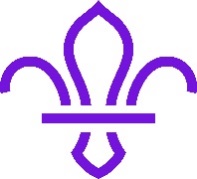 1st Stramshall Scout Group 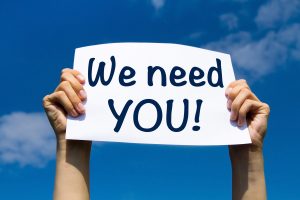 Did you know?Your child’s participation in Scouting is only possible due to a small group of volunteers. We have more children wanting to join, but not enough adults to cover all the section nights, camps and activities we do.How can I help?To keep our thriving Scout Group running smoothly, we need more parents to help. There are so many different ways of helping, even if you don’t fancy becoming a leader. You may not realise it, but you might have just the skills we need! For example, do you have skills, experience or contacts which you could use to help the children directly (by teaching them or assessing their skills) or to help the Group run behind the scenes? If so, we would love to hear from you! Please speak to one of the leaders or send an email to Emma Pye at family_pye@mail.com.But I’m very busy already….So are all our volunteers, but many hands make light work! You can volunteer to help once a week, an hour a month or even just ‘as and when’. Please consider how you could help. The more parents that volunteer, the less of a burden on everybody else and the more quality experiences we can offer all of our children.Ok, so what can I do?Please turn over to see a selection of ideas which you might be able to help with. Of course, if you have any other talents not listed, we’d love to hear from you! 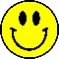 Thank you!I could help with: (please tick any and all that apply!) AccountingArt/CraftsCampingCookingConservation/EnvironmentDIYElectronicsFundraising (we would like to establish a sub-committee of 3 or 4 parents who could take this on so that the leaders       can focus on providing quality experiences for your children)Leadership (we desperately need to recruit more leaders for each of our Beaver, Cub and Scout sections to spread the load and ensure we can cover all activities)Maintenance of equipment (e.g. helping put kit away after camps, drying tents after camps, repairing kit...)Management skills (we would welcome anybody who would like to join the Executive Committee to make decisions about how the Group is run)Mechanical (our minibus is well-used and needs looking after!)Metal workMusic skillsParent helper (regularly or whenever you can manage)Public Relations/MarketingPhotographySportsWater sportsOr anything else!Name: ______________________________________Telephone: ___________________________________ Email: _______________________________________